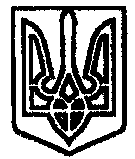 УКРАЇНАПОЧАЇВСЬКА  МІСЬКА  РАДАВОСЬМЕ  СКЛИКАННЯТРЕТЯ СЕСІЯР І Ш Е Н Н Явід « __ » лютого  2021 року	ПРОЄКТПро внесення змін до структурита штатного розписуПочаївської міської радиКеруючись п.5 частини першої ст. 26 Закону України «Про місцеве самоврядування в Україні», постановою Кабінету Міністрів України від 09.03.2006 року № 268 «Про упорядкування структури та умов праці працівників апарату органів виконавчої влади, органів прокуратури, судів та інших органів» (зі змінами), наказом Міністерства праці  України від 02.10.1996 року № 77 «Про умови оплати праці робітників, зайнятих обслуговуванням органів виконавчої влади, місцевого самоврядування та їх виконавчих органів, органів прокуратури, судів та інших органів», враховуючи висновки і пропозиції постійної депутатської комісії з питань фінансів, бюджету, планування соціально-економічного розвитку, інвестицій та міжнародного співробітництва, сесія міської радиВИРІШИЛА:  Внести наступні зміни до структури та загальної чисельності виконавчого органу Почаївської міської ради, затвердженої рішенням  сесії Почаївської міської ради №15 від 03.12.2020 року на 2021 рік :  Ввести до структури та загальної чисельності виконавчого органу Почаївської міської ради посаду :Прибиральник службових приміщень – 1 шт. одиниця. Вивести відокремлені структурні підрозділи: Лідихівська сільська рада: - 5 шт. одиницьголовний бухгалтер – 1 шт. одиниця ;діловод - 1 шт. одиниця;касир – 0.5 шт. одиниці ;завідувач ВОБ  - 1 шт. одиниця ;прибиральник службових приміщень – 0.5 шт. одиниці;спеціаліст – землевпорядник – 1 шт. одиниця.Старопочаївська сільська рада – 3 шт. одиниціголовний бухгалтер – 1 шт. одиниця ;діловод – 1 шт. одиниця ;спеціаліст – землевпорядник – 1 шт. одиниця .Лосятинська сільська рада – 2 шт. одиниціголовний бухгалтер – 1 щт. одиниця ;спеціаліст – землевпорядник – 1 шт. одиниця.Ридомильська сільська рада – 4 шт. одиниціголовний бухгалтер – 1 шт. одиниця ;спеціаліст ІІ категорії - землевпорядник – 1 шт. одиниця;інспектор ВОБ – 1 шт. одиниця ;діловод –0.5 шт. одиниці ; прибиральник службових приміщень – 0.5 шт. одиниці;Будківська сільська рада – 4.5 шт. одиниціголовний бухгалтер – 1 шт. одиниця;діловод – 1 шт. одиниця ;спеціаліст – землевпорядник – 1 шт. одиниця ;інспектор ВОС – 1 шт. одиниця ;прибиральник службових приміщень – 0.5 шт. одиниці.Затвердити структуру та штатну чисельність з урахуванням змін та викласти у редакції, що додається.Контроль за виконанням даного рішення покласти на постійну комісію з питань фінансів, бюджету, планування соціально-економічного розвитку, інвестицій та міжнародного співробітництва.ВиконавецьЯра І.В.Додаток 1до рішення сесії міської ради           № від « __ » лютого 2021 р.Структура та загальна чисельність виконавчого органу Почаївської міської ради на 2021 рікВиконавецьЯра І.В. №п|пНазва структурного підрозділу та посадКількістьштатнихпосадАпарат міської ради 111Міський голова12Заступник міського голови з питань діяльності виконавчих органів ради23Секретар ради14Керуючий справами (секретар) виконавчого комітету15Староста6Відділ державної реєстрації28Начальник відділу19Державний реєстратор1Відділ бухгалтерського обліку та звітності310Начальник відділу - головний бухгалтер111Провідний спеціаліст112Спеціаліст I категорії1Юридичний відділ213Начальник відділу114Спеціаліст І категорії1Відділ земельних відносин та містобудування 515Начальник відділу 116Спеціаліст І категорії4Організаційно-інформаційний відділ517Начальник відділу118Спеціаліст I категорії з питань кадрової роботи та діловодства119Спеціаліст І категорії з питань інформаційної політики120Спеціаліст I категорії 121Спеціаліст I категорії з питань розвитку культури1Відділ управління проектами та програмами соціально-економічного розвитку222Начальник відділу123Спеціаліст I-категорії1Відділ соціального захисту населення та праці424Начальник відділу125Спеціаліст I-категорії126Спеціаліст I-категорії127Спеціаліст I-категорії –інспектор праці та благоустрою1Служба у справах дітей128Спеціаліст І-ї категорії1Службовці апарату міської радиСектор ВОБ 229Завідувач ВОБ130Інспектор сектору ВОБ1Персонал по обслуговуванню апарату міської ради831Секретар керівника132Оператор копіювальних та розмножувальних машин133Діловод534Архіваріус1Робітники, зайняті обслуговуванням виконавчого апарату міської ради6      35Водій1      36Прибиральник службових приміщень3      37Сторож138Оператор газової котельні1Всього по апарату міської ради51Відокремлені структурні підрозділи Відділ освіти, молоді та спорту Почаївської міської ради739Начальник відділу освіти140Спеціаліст I  категорії241Спеціаліст I категорії242Діловод143Секретар керівника1Фінансовий відділ Почаївської міської ради544Начальник фінансового відділу145Провідний спеціаліст146Головний спеціаліст147Спеціаліст I категорії2Всього63